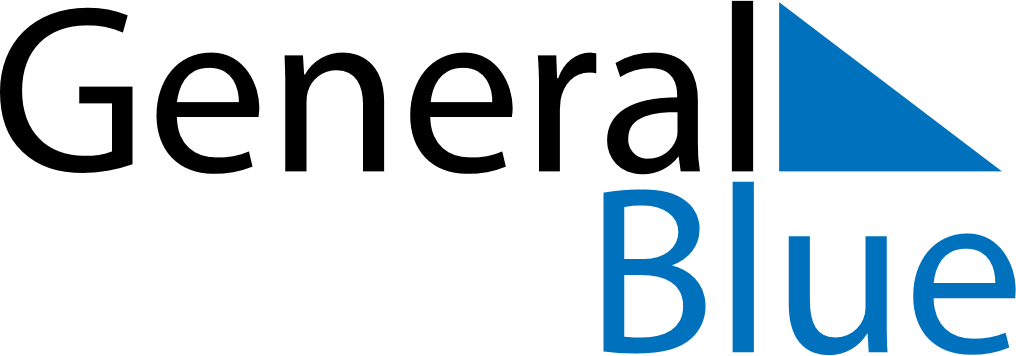 February 2019February 2019February 2019GermanyGermanySundayMondayTuesdayWednesdayThursdayFridaySaturday12345678910111213141516Valentine’s Day171819202122232425262728Women’s Carnival Day